IDEMO NAPRAVITI KUĆICU OD KOLAŽ PAPIRA!ZADATAK: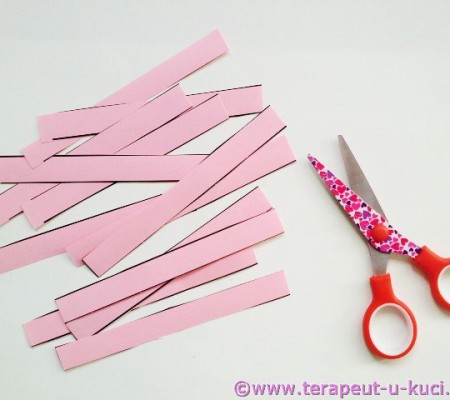 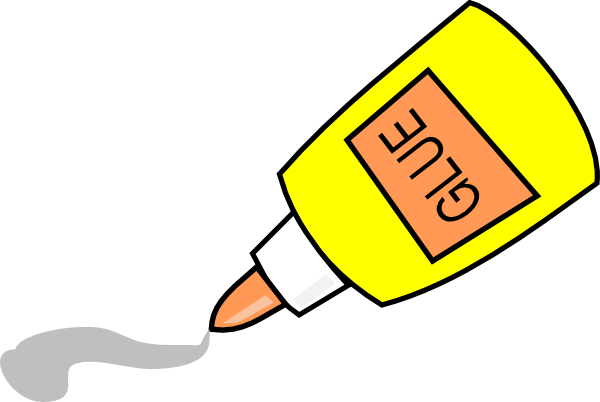         IZREŽI KOLAŽ PAPIR NA OVAKVE TRAKICE I ZALIJEPI IH U ZADANI LIK.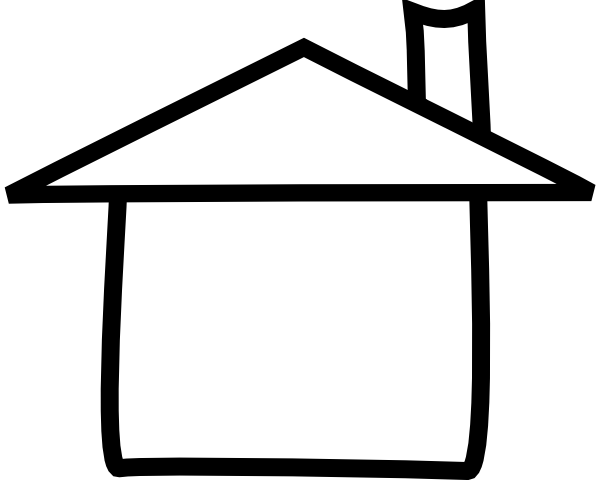 